§460.  State officials1.  State official registration plates authorized.  The Secretary of State, on payment of taxes required in section 409, fees required in section 501, subsections 1 and 2‑A and an additional fee equal to the cost of producing the plates, rounded to the nearest dollar, and upon application, shall issue one pair of specially designed number plates for one designated motor vehicle owned or controlled by each member of the United States Senate or the United States House of Representatives from this State, or members of the Legislature, Representatives of the Indian Tribes at the Legislature, the President of the Senate, the Speaker of the House of Representatives, the Secretary of the Senate and the Clerk of the House of Representatives.  The cost of producing the special plates is determined by the bureau.  A specially designed plate and its registration certificate may be used in place of the regular plate and registration.  The named official may attach to such a motor vehicle one of the valid registration plates issued under section 451 and one of the special registration plates issued under this section.[PL 2001, c. 471, Pt. A, §29 (AMD).]2.  Additional plates.  On request by a United States Senator or by a United States Representative, the Secretary of State, for a fee of $2, shall issue an additional pair of specially designed number plates for a 2nd designated motor vehicle owned or controlled by that member.[PL 1993, c. 683, Pt. A, §2 (NEW); PL 1993, c. 683, Pt. B, §5 (AFF).]2-A.  Motorcycle plates; Legislature.  In addition to any plate issued pursuant to subsection 1, the Secretary of State, on payment of taxes required in Title 36 and an additional fee to be established by rule, shall issue a specially designed number plate for one designated motorcycle owned or controlled by each member of the Legislature, each representative of an Indian Tribe at the Legislature, the President of the Senate and the Speaker of the House of Representatives.  The bureau shall produce those plates within existing budgeted resources.  A specially designed motorcycle plate and its registration certificate may be used in place of the regular plate and registration.  Rules adopted pursuant to this subsection are routine technical rules as defined in Title 5, chapter 375, subchapter 2‑A.[PL 2005, c. 664, Pt. Q, §1 (NEW).]3.  Period of validity.  An official plate is valid only while the member actually serves in the office for which the member is elected.[PL 1993, c. 683, Pt. A, §2 (NEW); PL 1993, c. 683, Pt. B, §5 (AFF).]4.  Design.  The Secretary of State shall determine the color, shape, size, lettering and numbering of the official registration plates, except the plates issued to a member of the House of Representatives, other than the Speaker of the House of Representatives, must bear the number of that House District, and plates issued to a member of the Senate, other than the President of the Senate, must bear the number of that Senatorial District.[PL 1993, c. 683, Pt. A, §2 (NEW); PL 1993, c. 683, Pt. B, §5 (AFF).]SECTION HISTORYPL 1993, c. 683, §A2 (NEW). PL 1993, c. 683, §B5 (AFF). PL 1995, c. 482, §B4 (AMD). PL 1997, c. 58, §1 (AMD). PL 2001, c. 471, §A29 (AMD). PL 2005, c. 664, §Q1 (AMD). The State of Maine claims a copyright in its codified statutes. If you intend to republish this material, we require that you include the following disclaimer in your publication:All copyrights and other rights to statutory text are reserved by the State of Maine. The text included in this publication reflects changes made through the First Regular Session and the First Special Session of the131st Maine Legislature and is current through November 1, 2023
                    . The text is subject to change without notice. It is a version that has not been officially certified by the Secretary of State. Refer to the Maine Revised Statutes Annotated and supplements for certified text.
                The Office of the Revisor of Statutes also requests that you send us one copy of any statutory publication you may produce. Our goal is not to restrict publishing activity, but to keep track of who is publishing what, to identify any needless duplication and to preserve the State's copyright rights.PLEASE NOTE: The Revisor's Office cannot perform research for or provide legal advice or interpretation of Maine law to the public. If you need legal assistance, please contact a qualified attorney.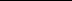 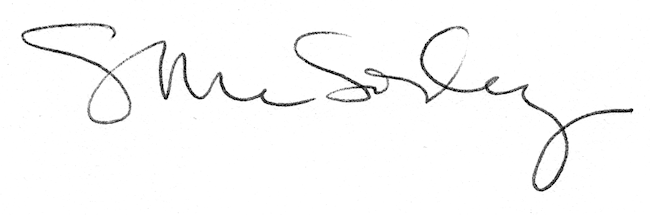 